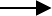 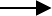 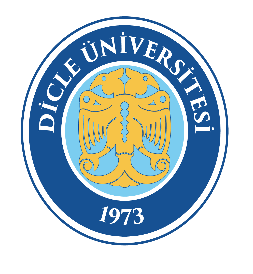                      PERSONEL DAİRE BAŞKANLIĞI           İDARİ YAZIŞMA BİRİMİ              EMEKLİLİK İŞLEMLERİ İŞ AKIŞ ŞEMASI                     PERSONEL DAİRE BAŞKANLIĞI           İDARİ YAZIŞMA BİRİMİ              EMEKLİLİK İŞLEMLERİ İŞ AKIŞ ŞEMASI                     PERSONEL DAİRE BAŞKANLIĞI           İDARİ YAZIŞMA BİRİMİ              EMEKLİLİK İŞLEMLERİ İŞ AKIŞ ŞEMASI                     PERSONEL DAİRE BAŞKANLIĞI           İDARİ YAZIŞMA BİRİMİ              EMEKLİLİK İŞLEMLERİ İŞ AKIŞ ŞEMASIDoküman KoduPDB-İA-030                     PERSONEL DAİRE BAŞKANLIĞI           İDARİ YAZIŞMA BİRİMİ              EMEKLİLİK İŞLEMLERİ İŞ AKIŞ ŞEMASI                     PERSONEL DAİRE BAŞKANLIĞI           İDARİ YAZIŞMA BİRİMİ              EMEKLİLİK İŞLEMLERİ İŞ AKIŞ ŞEMASI                     PERSONEL DAİRE BAŞKANLIĞI           İDARİ YAZIŞMA BİRİMİ              EMEKLİLİK İŞLEMLERİ İŞ AKIŞ ŞEMASI                     PERSONEL DAİRE BAŞKANLIĞI           İDARİ YAZIŞMA BİRİMİ              EMEKLİLİK İŞLEMLERİ İŞ AKIŞ ŞEMASIYürürlük Tarihi    24.08.2022                     PERSONEL DAİRE BAŞKANLIĞI           İDARİ YAZIŞMA BİRİMİ              EMEKLİLİK İŞLEMLERİ İŞ AKIŞ ŞEMASI                     PERSONEL DAİRE BAŞKANLIĞI           İDARİ YAZIŞMA BİRİMİ              EMEKLİLİK İŞLEMLERİ İŞ AKIŞ ŞEMASI                     PERSONEL DAİRE BAŞKANLIĞI           İDARİ YAZIŞMA BİRİMİ              EMEKLİLİK İŞLEMLERİ İŞ AKIŞ ŞEMASI                     PERSONEL DAİRE BAŞKANLIĞI           İDARİ YAZIŞMA BİRİMİ              EMEKLİLİK İŞLEMLERİ İŞ AKIŞ ŞEMASIRevizyon Tarihi/No       00/00Üst YönetimÜst YönetimDaire BaşkanıŞube Müdürüİdari Personel Yazışma Birimiİdari Personel Yazışma Birimiİdari Personel Yazışma BirimiEmekli	olacak personel,çalıştığı birime dilekçe verir.Birimlerdilekçeyi Personel Daire Başkanlığına ekinde		Banka Talep Dilekçesi,                                          Fotoğraf (1 adet) ile berabergönderir.Emekli	olacak personel,çalıştığı birime dilekçe verir.Birimlerdilekçeyi Personel Daire Başkanlığına ekinde		Banka Talep Dilekçesi,                                          Fotoğraf (1 adet) ile berabergönderir.İlgili birimesevk edilir.Emeklilik Belgesi Formu hazırlanır ve Rektörlük Makamına onaya sunulur.Sosyal Güvenlik Kurumu HİTAP (Hizmet Takip Programı) üzerinden emekli olacağı tarihte Emeklilik Belgeleri gönderilir. Kadro iş ve işlemleri için ilgili birimlere emeklilik sevk onayı gönderilir.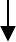 Birimden işten ayrılış yazısı ekinde ilişik kesme formu ile sigortalı işten ayrılış bildirgesi Personel Daire Başkanlığına gönderilir.Emeklilik Belgesi Formu hazırlanır ve Rektörlük Makamına onaya sunulur.Sosyal Güvenlik Kurumu HİTAP (Hizmet Takip Programı) üzerinden emekli olacağı tarihte Emeklilik Belgeleri gönderilir. Kadro iş ve işlemleri için ilgili birimlere emeklilik sevk onayı gönderilir.Birimden işten ayrılış yazısı ekinde ilişik kesme formu ile sigortalı işten ayrılış bildirgesi Personel Daire Başkanlığına gönderilir.Emeklilik Belgesi Formu hazırlanır ve Rektörlük Makamına onaya sunulur.Sosyal Güvenlik Kurumu HİTAP (Hizmet Takip Programı) üzerinden emekli olacağı tarihte Emeklilik Belgeleri gönderilir. Kadro iş ve işlemleri için ilgili birimlere emeklilik sevk onayı gönderilir.Birimden işten ayrılış yazısı ekinde ilişik kesme formu ile sigortalı işten ayrılış bildirgesi Personel Daire Başkanlığına gönderilir.Emekli	olacak personel,çalıştığı birime dilekçe verir.Birimlerdilekçeyi Personel Daire Başkanlığına ekinde		Banka Talep Dilekçesi,                                          Fotoğraf (1 adet) ile berabergönderir.Emekli	olacak personel,çalıştığı birime dilekçe verir.Birimlerdilekçeyi Personel Daire Başkanlığına ekinde		Banka Talep Dilekçesi,                                          Fotoğraf (1 adet) ile berabergönderir.Emeklilikişlemlerinin başlatılması için ilgili şube müdürüne sevk edilir.İlgili birimesevk edilir.Emeklilik Belgesi Formu hazırlanır ve Rektörlük Makamına onaya sunulur.Sosyal Güvenlik Kurumu HİTAP (Hizmet Takip Programı) üzerinden emekli olacağı tarihte Emeklilik Belgeleri gönderilir. Kadro iş ve işlemleri için ilgili birimlere emeklilik sevk onayı gönderilir.Birimden işten ayrılış yazısı ekinde ilişik kesme formu ile sigortalı işten ayrılış bildirgesi Personel Daire Başkanlığına gönderilir.Emeklilik Belgesi Formu hazırlanır ve Rektörlük Makamına onaya sunulur.Sosyal Güvenlik Kurumu HİTAP (Hizmet Takip Programı) üzerinden emekli olacağı tarihte Emeklilik Belgeleri gönderilir. Kadro iş ve işlemleri için ilgili birimlere emeklilik sevk onayı gönderilir.Birimden işten ayrılış yazısı ekinde ilişik kesme formu ile sigortalı işten ayrılış bildirgesi Personel Daire Başkanlığına gönderilir.Emeklilik Belgesi Formu hazırlanır ve Rektörlük Makamına onaya sunulur.Sosyal Güvenlik Kurumu HİTAP (Hizmet Takip Programı) üzerinden emekli olacağı tarihte Emeklilik Belgeleri gönderilir. Kadro iş ve işlemleri için ilgili birimlere emeklilik sevk onayı gönderilir.Birimden işten ayrılış yazısı ekinde ilişik kesme formu ile sigortalı işten ayrılış bildirgesi Personel Daire Başkanlığına gönderilir.Emekli	olacak personel,çalıştığı birime dilekçe verir.Birimlerdilekçeyi Personel Daire Başkanlığına ekinde		Banka Talep Dilekçesi,                                          Fotoğraf (1 adet) ile berabergönderir.Emekli	olacak personel,çalıştığı birime dilekçe verir.Birimlerdilekçeyi Personel Daire Başkanlığına ekinde		Banka Talep Dilekçesi,                                          Fotoğraf (1 adet) ile berabergönderir.İlgili birimesevk edilir.Emeklilik Belgesi Formu hazırlanır ve Rektörlük Makamına onaya sunulur.Sosyal Güvenlik Kurumu HİTAP (Hizmet Takip Programı) üzerinden emekli olacağı tarihte Emeklilik Belgeleri gönderilir. Kadro iş ve işlemleri için ilgili birimlere emeklilik sevk onayı gönderilir.Birimden işten ayrılış yazısı ekinde ilişik kesme formu ile sigortalı işten ayrılış bildirgesi Personel Daire Başkanlığına gönderilir.Emeklilik Belgesi Formu hazırlanır ve Rektörlük Makamına onaya sunulur.Sosyal Güvenlik Kurumu HİTAP (Hizmet Takip Programı) üzerinden emekli olacağı tarihte Emeklilik Belgeleri gönderilir. Kadro iş ve işlemleri için ilgili birimlere emeklilik sevk onayı gönderilir.Birimden işten ayrılış yazısı ekinde ilişik kesme formu ile sigortalı işten ayrılış bildirgesi Personel Daire Başkanlığına gönderilir.Emeklilik Belgesi Formu hazırlanır ve Rektörlük Makamına onaya sunulur.Sosyal Güvenlik Kurumu HİTAP (Hizmet Takip Programı) üzerinden emekli olacağı tarihte Emeklilik Belgeleri gönderilir. Kadro iş ve işlemleri için ilgili birimlere emeklilik sevk onayı gönderilir.Birimden işten ayrılış yazısı ekinde ilişik kesme formu ile sigortalı işten ayrılış bildirgesi Personel Daire Başkanlığına gönderilir.